ДАН ДРЖАВНОСТИ – СРЕТЕЊЕДан државности Србије је државни празник који се празнује 15. и 16. фебруара.Дан државности се обележава као дан сећања на почетак Српске револуције. Тај дан је пресудан за историју српског народа јер је тог дана Карађорђе Петровић подигао у Орашцу 1804. године Први српски устанак. На Сретење је 1835. године у Крагујевцу проглашен и први устав Кнежевине Србије, познат као Сретењски устав. Зато Србија на овај дан слави дан државности.Србија је пет векова била под турском владавином и Први српски устанак је догађај од изузетне важности за српски народ. Одлуци о подизању устанка претходила је сеча кнезова у Ваљеву, које су турске дахије побиле да би заплашиле српски народ и држале га у ропству. Карађорђева буна је била угушена, али је означила почетак борбе против Турака која је завршена неколико година касније у српску корист. Србија је коначно успела да се ослободи турске власти. Карађорђе је током Првог српског устанка усвојио и рад Велике школе, која је зачетак данашњег Универзитета у Београду.У Крагујевцу је 1835. године на Сретење донет први Устав Кнежевине Србије, који је био обликован по узору на уставе Француске и Белгије. Доношење устава дозволио је тадашњи српски владар Милош Обреновић. Текст устава израдио Димитрије Давидовић.На овај дан је и велики црквени празник Сретење Господње. То је слава која је веома честа у српском народу. Сретење се увек слави 40. дан од Божића. Овај празник представља дан када је Богородица први пут увела у храм новорођеног Христа да га посвети Богу. Сретење је празник од суштинске важности за хришћанство јер указује на први сусрет Спаситеља (Исуса Христа) са људима.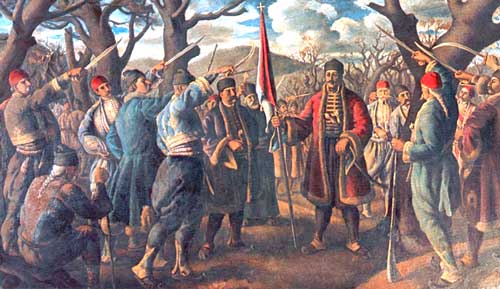 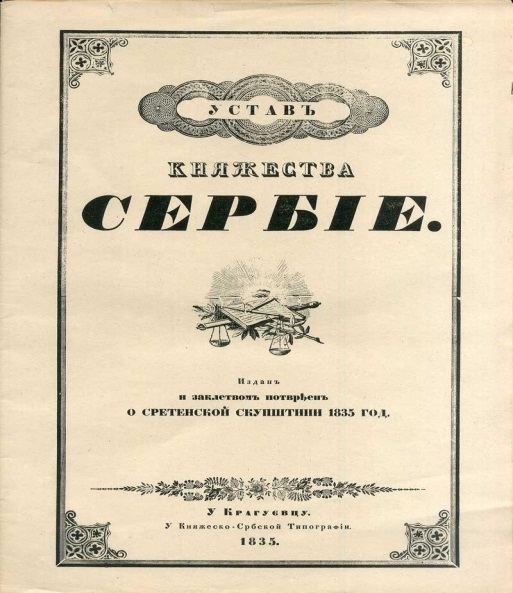 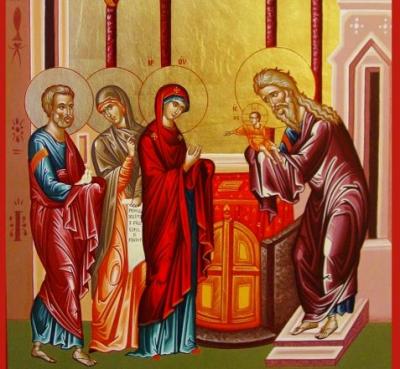 Ког датума се слави државни празник Србије?______________________________________________Који догађај се догодио на овај датум 1804. године? ______________________________________________________________________________________Зашто је тај догађај важан за српски народ? ______________________________________________________________________________________Шта се десило у Крагујевцу 1835. године на такође на овај датум?______________________________________________________________________________________Зашто је битно да држава има свој устав?______________________________________________________________________________________Који црквени празник се слави на овај датум? 
______________________________________________________________________________________Шта симболише тај црквени празник? ______________________________________________________________________________________